                                                Entrevistadora (E) Membro da comunidade (C)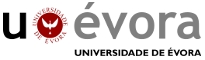 Entrevistadora: Inicialmente para você o que é meio ambiente? Entrevistada 25: - É a cidade limpa. Sem esses lixos que tem no canal que está um horror.Entrevistadora: O que você entende por EA?Entrevistada 25: - É a educação que falta para as pessoas.Entrevistadora: O que você entende por sustentabilidade? Entrevistada 25: - Já ouvi falar e não sei do que se trata.Entrevistadora: Como você visualiza o meio ambiente no entorno da escola?Entrevistada 25: - Não é linda já começa por essa oficina, isso não era pra estar aqui,  eu não sou de acordo, isso empata muito as crianças, o muro que está pichado. As crianças se sujam antes de entrar na escola ele está totalmente errado. Entrevistadora: De que forma você tem contribuído para manter o meio ambiente em equilíbrio? Entrevistada 25: - Eu não jogo lixo... Entrevistadora: Você já participou de ações de EA promovidas pela escola? De que forma?Entrevistada 25: - Não.Entrevistadora: Você já contribuiu com as ações de EA desenvolvidas pela escola? De que forma?Entrevistada 25: - Já trouxe planta pra escola.Entrevistadora: Você gostaria de acrescentar alguma informação que não foi devidamente contemplada durante a entrevista? Entrevistada 25: - Reunir os pais pra ter maior diálogo e violência, eles brigam muito.Perfil do entrevistado C-25Perfil do entrevistado C-2501 Sexo 1 (  ) Masculino                     2 ( x) Feminino02Idade 1  (  )  Até 29 anos                2    (  ) De 30 a 34 anos       3 ( x) De 35 a 39 anos                                       4  (  )  De 40 a 44 anos         5     (  ) Acima de 45 anos 03Grau de escolaridade(   ) Ensino F. incompleto        ( x) Ensino F. completo   (  ) Ensino Médio incompleto (   ) Ensino Médio completo    (   ) Ensino Superior        (  ) Outros: Analfabeto04Situação Profissional(  ) Desempregado  ( x ) Autônomo  (  ) Funcionário público  (  ) Outros:  prendas do lar        05Tem filhos na escola? (  ) Sim      2 ( x ) Não06Tem função definida na comunidade? (  ) Sim      2 ( x) Não Se sim, qual? _____________________________________________